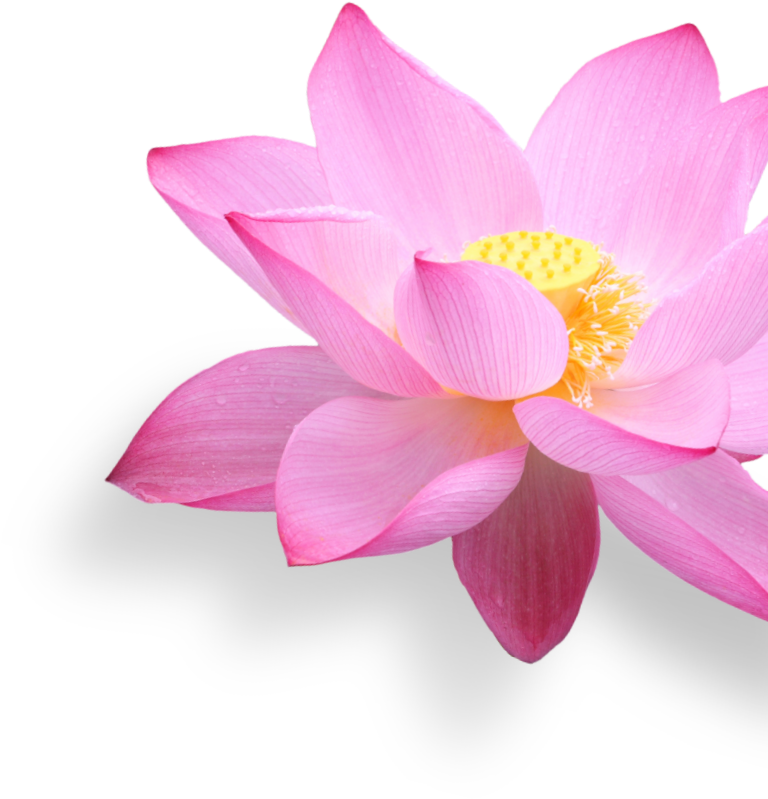 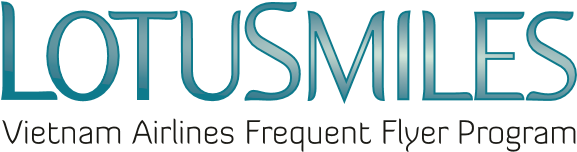 YÊU CẦU KHÔI PHỤC DẶM THƯỞNG ĐÃ HẾT HẠNĐề nghị khôi phục dặm thưởng đã hết hạn: ………….Gói (500 Dặm/1 Gói)Tổng dặm đề nghị khôi phục: ………………… DặmĐIỀU KIỆN: Hội viên được khôi phục dặm thưởng đã hết hạn trước ngày thực hiện khôi phục 6 tháng.Giao dịch được thực hiện theo gói, mỗi gói 500 Dặm, khôi phục tối thiểu 1 gói. Dặm thưởng có hiệu lực mới là 06 tháng kể từ ngày thực hiện giao dịch thành công và được làm tròn đến ngày cuối cùng của tháng thứ 6.Dặm thưởng được khôi phục không có giá trị xét hạng thẻ và không được hoàn lại trong mọi trường hợp.Giá và các điều kiện có thể được thay đổi mà không cần báo trước Đề nghị khôi phục dặm tại phòng vé của Vietnam Airlines: ………………………………………..  Tôi đồng ý với các quy định của Chương trình Bông Sen Vàng  và Chính sách bảo mật của Vietnam AirlinesChữ ký hội viênNgày:    /      /